Útmutató Családi szolgáltatási terv készítéséhezsz. formátumEgyéni fejlesztési terv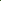 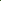 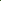 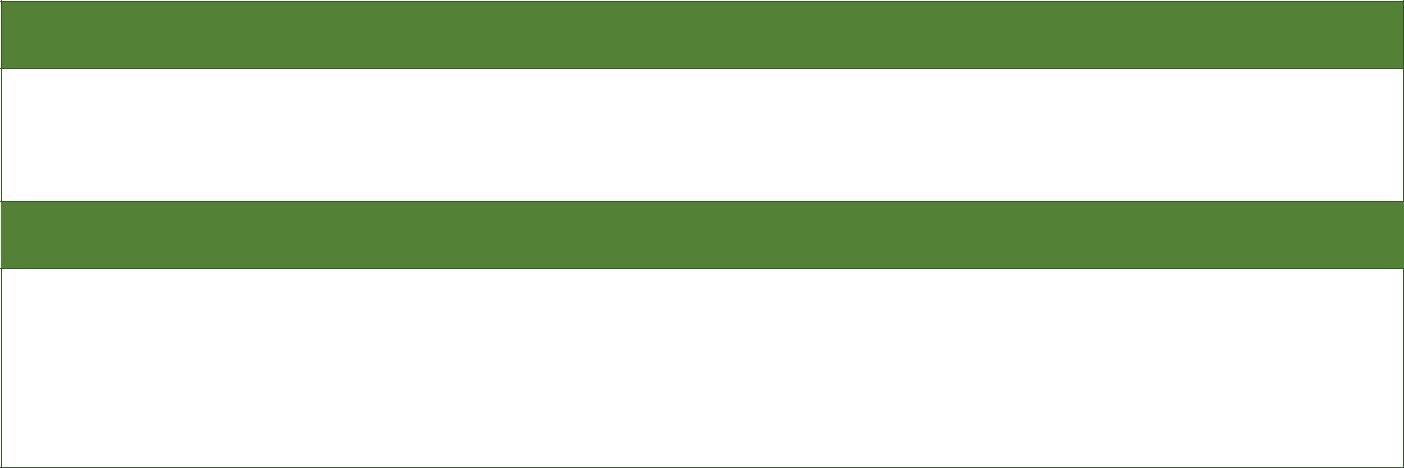 Miért keresté(k) fel a szülő(k) az intézményt?Mit várnak a szülők a korai fejlesztéstől, miben segíthet az intézmény?Csongrád Megyei Pedagógiai SzakszolgálatÚtmutató Családi szolgáltatási terv készítéséhez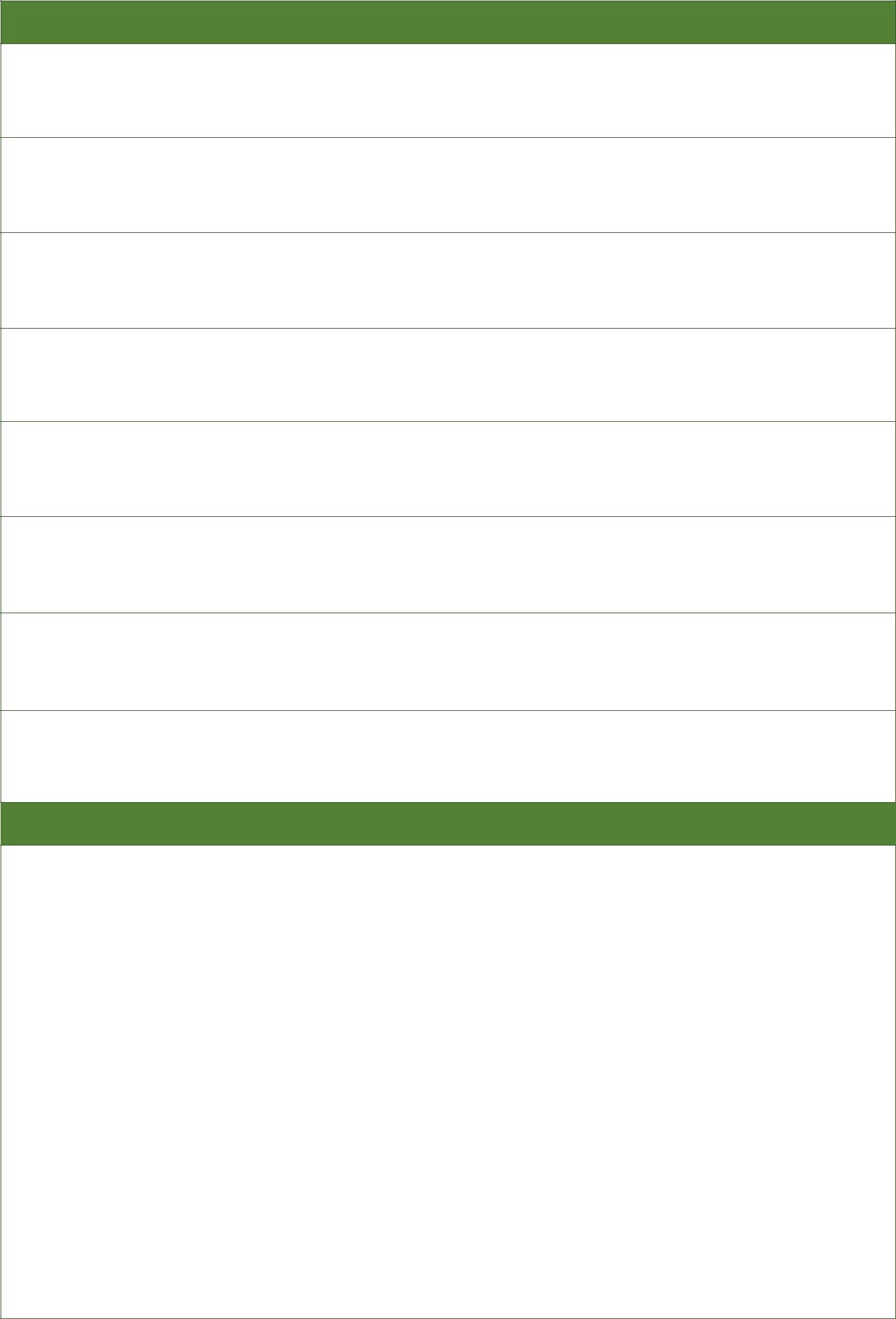 A gyermek fejlődésének jellemzői a tanév/ellátás kezdeténNagymozgás:Finommotorika:Oromotorika:Beszéd/kommunikáció:Kognitív fejlődés/játéktevékenység:Szociális készségek:Önellátás/adaptív viselkedésSzenzoros feldolgozás jellemzői (pl. taktilis hiperszenzitivitás)A gyermek egészségi állapota a fejlesztés megkezdésekorCsongrád Megyei Pedagógiai SzakszolgálatÚtmutató Családi szolgáltatási terv készítéséhezCsongrád Megyei Pedagógiai SzakszolgálatÚtmutató Családi szolgáltatási terv készítéséhezA gyermek fejlődését segítő adaptációk, tevékenységek otthoni környezetben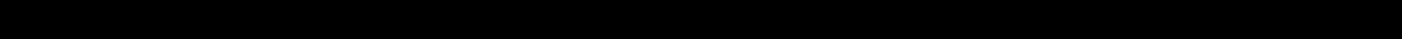 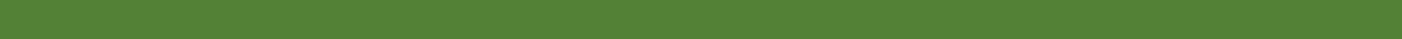 Dátum:Fejlesztő szakember(ek) aláírása:Csongrád Megyei Pedagógiai SzakszolgálatAdatlapGyermek neve:Születés helye, dátuma:Születés helye, dátuma:Születés helye, dátuma:Anyja neve:Telefonszáma:Telefonszáma:Telefonszáma:Apja neve:Telefonszáma:Telefonszáma:Telefonszáma:Lakcíme:E-mail címe:E-mail címe:E-mail címe:Háziorvos neve:Elérhetősége:Elérhetősége:Elérhetősége:Szakorvos neve:Elérhetősége:Elérhetősége:Elérhetősége:Védőnő neve:Elérhetősége:Elérhetősége:Elérhetősége:A korai fejlesztést végző szakember(ek)Elérhetősége:Elérhetősége:neve:Fejlesztési célokFeladatok